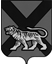 ТЕРРИТОРИАЛЬНАЯ ИЗБИРАТЕЛЬНАЯ КОМИССИЯ
ГОРОДА ДАЛЬНЕГОРСКАРЕШЕНИЕ23 июля  2020 г.                         г. Дальнегорск                              № 680 /117Об удостоверении доверенного лица, назначенного кандидатом, выдаваемом в период проведения дополнительных выборов депутатов Думы Дальнегорского городского округа по одномандатным избирательным округам № 3, №17, № 20,  назначенных на 13 сентября 2020 годаВ соответствии со статьей 28 Избирательного кодекса Приморского края, территориальная избирательная комиссия города ДальнегорскаРЕШИЛА:1. Утвердить форму и описание удостоверения доверенного лица, назначенного кандидатом, избирательным объединением, выдаваемого в период проведения дополнительных выборов депутатов Думы Дальнегорского городского округа по одномандатным избирательным округам  № 3, № 17, № 20, назначенных на 13 сентября 2020 года  (прилагается).2. Разместить настоящее решение на официальном сайте Дальнегорского городского округа в разделе «Территориальная избирательная комиссия» в информационно-телекоммуниционной сети «Интернет». Председатель комиссии                                                                   С.Н. ЗарецкаяСекретарь заседания                                                                        Т. А. БерезинаФорма  удостоверениядоверенного лица, назначенного  кандидатом( избирательным объединением, выдвинувшим кандидата), при проведении дополнительных выборов депутатов Думы Дальнегорского городского округа по одномандатным избирательным округам № 3, № 17, № 20, назначенных на 13 сентября 2020 года Удостоверение доверенного лица кандидата, избирательного объединения выдвинувшего кандидата на дополнительных выборах депутатов Думы Дальнегорского городского округа - документ, удостоверяющий статус предъявителя.Удостоверение оформляется на бланке размером 80 х 120 мм, реквизиты которого приведены в образце. В удостоверении указываются дата выборов, фамилия, имя, отчество доверенного лица, фамилия и инициалы назначившего его кандидата, наименование избирательного объединения выдвинувшего кандидата на выборах депутатов Думы Дальнегорского городского округа, дата регистрации доверенного лица, срок и условия действия удостоверения, а также ставится подпись председателя территориальной избирательной комиссии города Дальнегорска и печать территориальной избирательной комиссии.Лица, имеющие удостоверения, обязаны обеспечить их сохранность.                Приложение     к решению территориальной избирательной комиссии города Дальнегорска       от 23 июля 2020 г. №  680 /117